Programme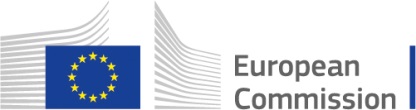 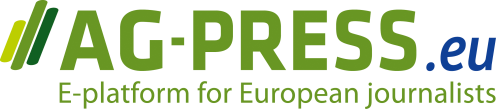 SEMINAR“Stepping up Africa-EU cooperation in agriculture and
the recommendations of the Task Force for Rural Africa"6-7 March 2019*********Visit Organisers and LogisticsName					Heike Libbach, Cornelia SmetDirectorate-General			Agriculture and Rural DevelopmentAddress:					European Commission, Rue de la Loi 130, B-1049 BrusselsTelephone 				+32(0)2 29-53290GSM 					+32 (0)460 76 65 24E-Mail 					AGRI-MEDIA@ec.europa.euNumber of visitors                                           up to 30Conference rooms	6 March: L102 (rue de la Loi 102, 1000 Brussels)7 March: BERLAYMONT (200 rue de la Loi, 1049 Brussel)YOU should ensure to have your identity cards or passports with you at all times, as you will be asked to show them when entering Commission buildings.In case of delay please call your visit organisers.Security control: Please note that you will be asked to pass through an obligatory control (x-ray machines and walk-through detectors) when entering the building.1 = Hotel, 2 = Meeting place 6 March, 3 = Meeting place 7 March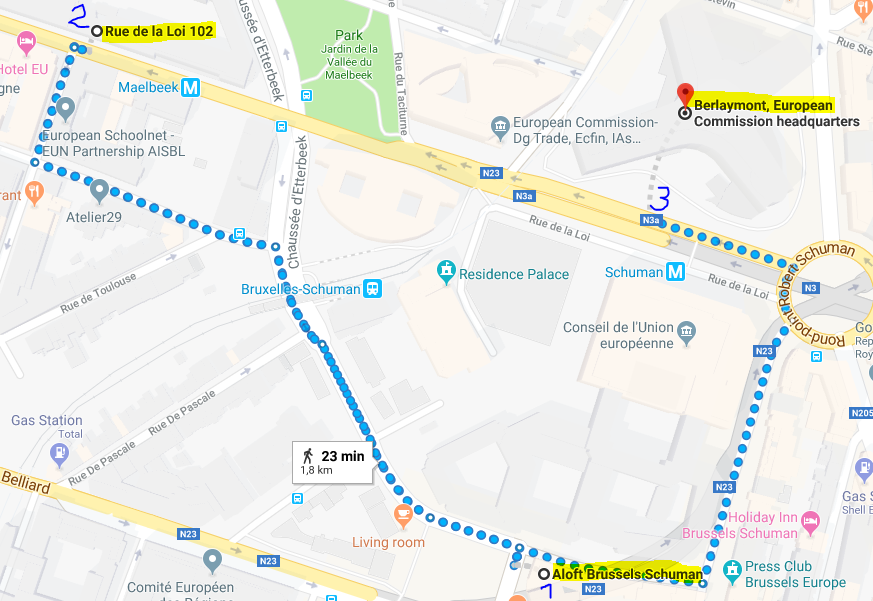 TimeProgramme Wednesday 6 March  2019Wednesday 6 March  2019morningArrival and check in at the hotel – Aloft Brussels SchumanPlace Jean Rey, 1040 Brussels, tel. +32 2 800 08 8814:00Check in at the entrance of meeting venueMeeting room: rue de la Loi 102, 1049 BrusselsWe will meet at the reception and accompany you to the meeting room14:30 – 14:40Introduction and welcome addressL102, auditoriumDG AGRI.B.1 14:40 - 16:10Africa-EU cooperation in agriculture: state of playWilli Schulz-Greve - head of unit DG AGRI.A1Leonard Mizzi - head of unit DG DEVCO.C1Agnieszka Romanowicz - DG AGRI.B2Remco Vahl – DG TRADE.D2Moderator: Mike Mackenzie - DG AGRI.C1Qs&As16:10 – 16:30Coffee break16:30 – 18:00The business experience on the groundOluwabunmi David Ajilore - Strategic Foresight/International (Agriculture) Development Consultant, NigeriaGraciano Julio Francisco - Zambezia Province rural development authorities, MozambiqueBaudouin Michel - Operations director African Parks Network, South Africa; Director de l‘Ecole Régionale Postuniversitaire d’Aménagement et de Gestion intégrés des Forêts et Territoires tropicaux ‐ UNESCO, DRCModerator: Mike Mackenzie - DG AGRI.C1Qs&As19:30 – 21:30Networking dinner – place tbcHosted by DG AGRI.B.1Thursday 7 March 2019Thursday 7 March 20198:30Check in Berlaymont buildingRue de la Loi 200, 1049 Brussels9:00  – 10:20The EU and FAO cooperation to achieve food security for all: experience on the groundBERL -1, Aquarium 4, 200 rue de la Loi, 1049 Brussels Rodrigo de Lapuerta - director Liaison Office FAO with the EU and BelgiumLeonard Mizzi - head of unit DG DEVCO.C1Moderator: Willi Schulz-Greve - head of unit DG AGRI.A1Qs&As10:30  – 11:00Press point: the final report of the TFRAVIP press corner – BERL, 200 rue de la Loi, 1049 BrusselsPhil Hogan - Commissioner for Agriculture and Rural DevelopmentH.E. Josefa Leonel Correia Sacko - Commissioner for Rural Economy and Agriculture of the African Union CommissionTom Arnold - Chairman of the TFRA (and members of the TFRA)11:00 – 11:45Technical briefing: the recommendations of the Task Force for Rural Africa (TFRA)Press room – BERL - 200 rue de la Loi, 1049 BrusselsWilli Schulz-Greve - head of unit DG AGRI.A1Leonard Mizzi - head of unit DG DEVCO.C1Members of the TFRAModerator: Daniel Rosario – Spokespersons’ service of the European CommissionQs&As12:00 – 13:00Farmers’ organisations: experiences and perspectives in AfricaAquarium 4 - BERL, 200 rue de la Loi, 1049 Brussels Kees Blokland - Managing director, AgriterraRegis Meritan, DG DEVCO.C1Pirkko Suhonen - Managing director of Vaalan JuustolaModerator: Eleftheria Vounouki - DG AGRI.A1Qs&As13:00End – journalists leave for airport